РЕКВІЗИТИ ОСВІТНЬОГО КОМПОНЕНТАПрограма освітнього компонента1. Опис освітнього компонента, його мета, предмет вивчання та результати навчанняОсвітній компонент «Дипломне проектування» є випускною кваліфікаційною роботою здобувача ступеня бакалавра, призначеною для об’єктивного контролю ступеня сформованості умінь вирішувати завдання діяльності, які віднесені до інженерних (проєктно-конструкторських, технологічних та експлуатаційних) виробничих функцій.Освітній компонент передбачає розв’язання складного спеціалізованого завдання зі спеціальності (які характеризується комплексністю та/або невизначеністю умов) та є інженерною розробкою об’єкта проєктування і передбачає синтез об’єкта проєктування, який відповідає вимогам завдання на дипломний проєкт з урахуванням сучасного рівня розвитку відповідної галузі, досягнень науки і техніки, експлуатаційних і ергономічних вимог.Дипломний проєкт є засобом діагностики ступеня сформованості компетентностей щодо вирішення типових завдань діяльності згідно з вимогами стандарту вищої освіти.Метою освітнього компонента є формування та підтвердження компетентностей:Загальних компетентностей:ЗК2. Знання та розуміння предметної області та розуміння професійної діяльності.ЗК3. Вміння виявляти, ставити та вирішувати проблеми.ЗК4. Здатність застосовувати знання у практичних ситуаціях.ЗК5. Здатність працювати в команді.ЗК6. Визначеність і наполегливість щодо поставлених завдань і взятих обов’язків.ЗК9. Навички використання інформаційних і комунікаційних технологій.ЗК12. Здатність до пошуку, оброблення та аналізу інформації з різних джерел.Фахових компетентностей:ФК1. Здатність аналізу матеріалів, конструкцій та процесів на основі законів, теорій та методів математики, природничих наук і прикладної механіки.ФК2. Здатність робити оцінки параметрів працездатності матеріалів, конструкцій і машин в експлуатаційних умовах та знаходити відповідні рішення для забезпечення заданого рівня надійності конструкцій і процесів, в тому числі і за наявності деякої невизначеності.ФК3. Здатність проводити технологічну і техніко-економічну оцінку ефективності використання нових технологій і технічних засобів.ФК4. Здатність здійснювати оптимальний вибір технологічного обладнання, комплектацію технічних комплексів, мати базові уявлення про правила їх експлуатації.ФК5. Здатність використовувати аналітичні та чисельні математичні методи для вирішення задач прикладної механіки, зокрема здійснювати розрахунки на міцність, витривалість, стійкість, довговічність, жорсткість в процесі статичного та динамічного навантаження з метою оцінки надійності деталей і конструкцій машин.ФК6. Здатність виконувати технічні вимірювання, одержувати, аналізувати та критично оцінювати результати вимірювань.ФК7. Здатність застосовувати комп’ютеризовані системи проектування (CAD), виробництва (CAM), інженерних досліджень (CAE) та спеціалізоване прикладне програмне забезпечення для вирішення інженерних завдань з прикладної механіки.ФК8. Здатність до просторового мислення і відтворення просторових об’єктів, конструкцій та механізмів у вигляді проекційних креслень та тривимірних геометричних моделей.ФК9. Здатність представлення результатів своєї інженерної діяльності з дотриманням загальноприйнятих норм і стандартів.ФК10. Здатність описувати та класифікувати широке коло технічних об’єктів та процесів, що ґрунтується на глибокому знанні та розумінні основних механічних теорій та практик, а також базових знаннях суміжних наук.Та продемонструвати такі програмні результати навчання:РН1. Вибирати та застосовувати для розв’язання задач прикладної механіки придатні математичні методи.РН4. Оцінювати надійність деталей і конструкцій машин в процесі статичного та динамічного навантаження.РН5. Виконувати геометричне моделювання деталей, механізмів і конструкцій у вигляді просторових моделей і проекційних зображень та оформлювати результат у виді технічних і робочих креслень.РН6. Створювати і теоретично обґрунтовувати конструкції машин, механізмів та їх елементів на основі методів прикладної механіки, загальних принципів конструювання, теорії взаємозамінності, стандартних методик розрахунку деталей машин.РН8. Знати і розуміти основи інформаційних технологій, програмування, практично використовувати прикладне програмне забезпечення для виконання інженерних розрахунків, обробки інформації та результатів експериментальних досліджень.РН12. Навички практичного використання комп’ютеризованих систем проектування (CAD), підготовки виробництва (САМ) та інженерних досліджень (CAE).РН13. Оцінювати техніко-економічну ефективність виробництва;РН14. Здійснювати оптимальний вибір обладнання та комплектацію технічних комплексів.РН16. Вільно спілкуватися з професійних питань усно і письмово державною та іноземною мовою, включаючи знання спеціальної термінології та навички міжособистісного спілкування.2. Пререквізити та постреквізити освітнього компонента (місце в структурно-логічній схемі навчання за відповідною освітньою програмою)Для вивчення освітнього компонента студенти потребують знань з дисциплін циклу загальної підготовки, професійної підготовки та проходження переддипломної практики. Знання та вміння, отримані при вивченні цих дисциплін використовуються при виконанні дипломного проєкту.3. Зміст освітнього компонента Аналітична складова. Результатом аналітичної складової є – аналіз стану питання, та висновки відносно напряму подальшої роботи над проектом. Аналітична складова містить аналітично-порівняльний аналіз існуючих рішень та синтез об’єкта проектування. Розділ містить:критичний опис об'єктів проектування що вже існують;їх переваги, недоліки та виокремлення головного завдання проекту;пропозиції для вирішення головної проблеми.Пошукова складова. Результатом пошукової складової є “покращений” або “новий” об’єкт проектування. Пошукова складова містить пошук конструктивних рішень та проектний розрахунок об’єкта проектування. Розділ пошукової складової містить:схему об’єкта проектування;принцип його роботи;пошук та уточнення технологічних рішень;обґрунтування параметрів об’єкта проектування;проектний розрахунок.Спеціальна складова. Це варіативна частина, в якій більш детально розглядають якийсь окремий елемент об’єкта проектування.Конструкторська складова. Результатом виконання складової є кресленик завершеного об’єкта проектування та проектні розрахунки. Складова завершеного об’єкту проектування містить його детальний опис, конструкцію та необхідні розрахунки.Розділ містить:проектні розрахунки;кресленики завершеного об’єкту проектування.Технологічна складова (за потреби).  Результатом технологічної складової є маршрутна технологія виготовлення всього об’єкта проектування або його частини. Розділ технологічної складової містить розроблення технології виготовлення або експлуатації об’єкта проектування:вибір заготовки;маршрутний технологічний процес;представлення окремих операцій технологічного процесу;конструкція технологічного/контрольного пристрою тощо.Розроблення технологічної складової базується на використанні сучасного багатофункціонального устаткування.Дослідницька складова (за потреби). У більшості випадків проект містить певний елемент новизни, який може стати дослідницькою складовою.Це можуть бути:результати публікацій чи доповідей за період навчання;результати невеликого дослідження, пов’язаного з об’єктом проектування.Обов’язковими складовими дипломного проєкту є графічний матеріал (кресленики) та пояснювальна записка до нього. Дипломний проєкт, як правило, містить текстовий та графічний матеріал (кресленики, плакати, які містять діаграми, графіки залежностей, таблиці, рисунки тощо).Крім того, під час захисту дипломного проєкту додатково може використовуватись демонстраційний матеріал в графічному, електронному (відео-матеріали, мультимедіа, презентації тощо) або натурному (моделі, макети, зразки виробів тощо) виді. Демонстраційний матеріал має містити тільки матеріали, що є складовою дипломного проєкту.Орієнтовний обсяг дипломного проєкту бакалавра складає 50-70 сторінок пояснювальної записки та обов’язковий графічний матеріал. Текст складається в друкованому вигляді на аркушах формату А4 шрифтом Times New Roman, кегль – 14 пунктів, міжрядковий інтервал 1,5.Текстова частина дипломної роботи оформлюються відповідно до ДСТУ 3008:2015 «Інформація та документація. Звіти у сфері науки і техніки. Структура та правила оформлювання» та згідно з вимогами до проєктно-конструкторської та проєктно-технологічної документації в машинобудуванні.Пояснювальна записка до дипломного проєкту має у стислій та чіткій формі розкривати задум проєкту, містити аналіз сучасного стану проблеми, методів вирішення завдань проєкту, обґрунтування раціональності прийнятих рішень, методики та результати розрахунків, аналіз їх результатів і висновки з них; містити необхідні ілюстрації, ескізи, графіки, діаграми, таблиці, схеми, рисунки та ін. В ній мають бути відсутні загальновідомі положення, описи, що не відносяться безпосередньо до виконання поставленого завдання або містять повторення, перефразування тощо.Структура дипломного проєкту (дипломної роботи) умовно поділяється на вступну частину, основну частину та додатки.4. Навчальні матеріали та ресурсиОсновна літератураРекомендації до структури та змісту кваліфікаційних робіт здобувачів ступеня бакалавра та магістра. Схвалено Методичною радою КПІ ім. Ігоря Сікорського (Протокол №2 від 30.09.2022 р.) https://osvita.kpi.ua/node/973ПОЛОЖЕННЯ про випускну атестацію студентів КПІ ім. Ігоря Сікорського/ Уклад.: В.П.Головенкін, В.Ю.Угольніков. – Київ, КПІ ім. Ігоря Сікорського, 2018. – 100 с. https://kpi.ua/files/n7437.pdfПоложення про систему оцінювання результатів навчання в КПІ ім. Ігоря Сікорського  https://osvita.kpi.ua/node/37	Дипломний проект бакалавра. Органiзацiйнi питання (друге видання) [Електронний ресурс] : пiдручник для студентiв, якi навчаються за технiчними спеціальностями / Ю. Й. Бесарабець, О. А. Охрiменко В. А. Пасiчник, В. I. Солодкий ; КПI iм. Iгоря Сiкорського. – Електроннi текстовi данi (1 файл: 4,26 Мбайт). – Київ : КПI iм. Iгоря Сiкорського, 2020. – 236 с. – https://ela.kpi.ua/handle/123456789/31542.Додаткова літератураДСТУ 8302:2015. Бібліографічне посилання. Загальні положення та правила складання. Київ, 2016. 17 с. (Інформація та документація).ДСТУ 3582:2013. Скорочення слів і словосполучень українською мовою. Загальні вимоги та правила. Київ, 2014. 14 с.ДСТУ 3008-95 Документація. Звіти у сфері науки і техніки. Структура і правила оформлювання.Солодкий В.І. Оформлення друкованих видань : / В. І. Солодкий – Електронні текстові дані. — Київ : КПІ ім. Ігоря Сікорського, 2022. – 66 с. https://ela.kpi.ua/handle/123456789/47787Навчальний контент5. Методика опанування навчальної дисципліни (освітнього компонента)Організаційно процес виконання випускної атестаційних робіт складається з наступних етапів:Текстова частина проєкту має у стислій та чіткій формі містити аналіз сучасного стану проблеми, методів вирішення завдань проєкту, методики та результати розрахунків, містити необхідні ілюстрації рисунки та ін. 6. Самостійна робота студента*Вказаний розподіл годин СРС є орієнтовним і може змінений керівником дипломного проєкту залежно від спрямованості та завдань проєкту.Політика та контроль7. Політика навчальної дисципліни (освітнього компонента)Студент зобов’язаний:своєчасно вибрати тему дипломного проєкту та отримати попереднє завдання на ДП та рекомендації від керівника щодо підбору та опрацювання матеріалів під час проведення переддипломної практики;регулярно, не менше одного разу на тиждень, інформувати керівника про стан виконання проєкту відповідно до календарного плану, надавати на його вимогу необхідні матеріали для перевірки;самостійно виконувати індивідуальний дипломний проєкт або індивідуальну частину комплексного проєкту;при розробленні питань враховувати сучасні досягнення науки і техніки, використовувати передові методики наукових та експериментальних досліджень, приймати обґрунтовані й оптимальні рішення із застосуванням системного підходу;відповідати за правильність прийнятих рішень, обґрунтувань, розрахунків, якість оформлення текстового та графічного матеріалу, їх відповідність методичним рекомендаціям випускової кафедри щодо виконання атестаційних робіт, існуючим нормативним документам та стандартам вищої освіти;у встановлений термін подати дипломний проєкт для перевірки керівнику та консультантам і після усунення їх зауважень повернути керівнику для отримання його відгуку;отримати всі необхідні підписи на титульному листі проєкту, а також резолюцію завідувача випускової кафедри про допуск до захисту;особисто подати дипломний проєкт, допущений до захисту, рецензенту; на його вимогу надати необхідні пояснення з питань, які розроблялися;ознайомитися зі змістом відгуку керівника і рецензії та підготувати (у разі необхідності) аргументовані відповіді на їх зауваження при захисті проєкту у екзаменаційній комісії (ЕК). Вносити будь-які зміни або виправлення в атестаційну роботу після отримання відгуку керівника та рецензії забороняється;пройти попередній захист на кафедрі;надати підготовлений та допущений до захисту дипломний проєкт з відгуком керівника і рецензією не менш ніж за тиждень до його захисту в екзаменаційній комісії;своєчасно прибути на захист дипломного проєкту або попередити завідувача випускової кафедри та голову ЕК (через секретаря ЕК) про неможливість присутності на захисті із зазначенням причин цього та наступним наданням документів, які засвідчують поважність причин. У разі відсутності таких документів ЕК може бути прийнято рішення про неатестацію його як такого, що не з’явився на захист дипломного проєкту без поважних причин, з подальшим відрахуванням з університету. Якщо студент не мав змоги заздалегідь попередити про неможливість своєї присутності на захисті, але в період роботи ЕК надав необхідні виправдні документи, ЕК може перенести дату захисту.Академічна доброчесністьПолітика та принципи академічної доброчесності визначені у розділі 3 Кодексу честі Національного технічного університету України «Київський політехнічний інститут імені Ігоря Сікорського». Детальніше: https://kpi.ua/codeНорми етичної поведінкиНорми етичної поведінки студентів і працівників визначені у розділі 2 Кодексу честі Національного технічного університету України «Київський політехнічний інститут імені Ігоря Сікорського». Детальніше: https://kpi.ua/code8. Види контролю та рейтингова система оцінювання результатів навчання (РСО)Види контролю та рейтингова система оцінювання результатів навчання (РСО)Оцінювання результатів навчання здобувачів вищої освіти здійснюється відповідно до «Положення про систему оцінювання результатів навчання в КПІ ім. Ігоря Сікорського». https://osvita.kpi.ua/node/37Рейтингова оцінка з дипломного проєктування має дві складові. - перша складова (60 балів) характеризує якість дипломного проєкту – оцінюється якість пояснювальної записки, текстового та графічного матеріалу (сучасність та обґрунтування прийнятих рішень, правильність застосування методів аналізу і розрахунку, якість оформлення, виконання вимог нормативних документів, якість графічного матеріалу і дотримання вимог стандартів);- друга складова (40 балів) характеризує якість захисту дипломного проєкту – якість доповіді, ступінь володіння матеріалом, ступінь обґрунтування прийнятих рішень, вміння захищати свою думку тощоСИСТЕМА РЕЙТИНГОВИХ БАЛІВ ТА КРИТЕРІЇ ОЦІНЮВАННЯПерша складова (60 балів) оцінюється за наступними критеріями:Друга складова (40 балів) виставляється за якість доповіді на захисті та відповіді на запитання екзаменаційної комісії за наступними критеріями:Сума балів, набраних за першою та другою складовою, переводиться до залікової оцінки згідно з таблицеюРобочу програму освітнього компонента (силабус) склав:Зав. кафедри, доцент, д.т.н.  Олександр ОХРІМЕНКОУхвалено кафедрою технології машинобудування (Протокол №1 від 29.08.2022)Погоджено методичною комісією  навчально-наукового механіко-машинобудівного інституту	(Протокол №1 від 30.08.2022 р.)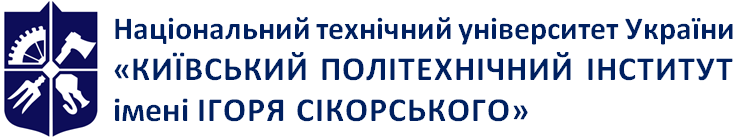 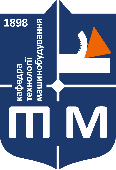 кафедратехнологіїмашинобудування НН ММІДИПЛОМНЕ ПРОЕКТУВАННЯРобоча програма освітнього компонента (Силабус)ДИПЛОМНЕ ПРОЕКТУВАННЯРобоча програма освітнього компонента (Силабус)ДИПЛОМНЕ ПРОЕКТУВАННЯРобоча програма освітнього компонента (Силабус)Рівень вищої освітиПерший (бакалаврський) Галузь знань13 – Механічна інженеріяСпеціальність131-  Прикладна механікаОсвітня програмаТехнології машинобудуванняСтатус компонентаНормативнаФорма навчанняочна(денна)/дистанційна/змішанаРік підготовки, семестр4 курс, весняний семестрОбсяг компонента6 кредитів (180 годин)Семестровий контроль/ контрольні заходиЗахистРозклад занятьМова викладанняУкраїнська, англійськаІнформація про 
керівника курсу / викладачівЗав. каф. Технології машинобудування, д.т.н.Охріменко О.А,Керівники дипломного проектуванняРозміщення курсуІнформаційна система «Електронний кампус "КПІ ім. Ігоря Сікорського" https://ecampus.kpi.ua/ Тема-тему проекту необхідно вибирати щонайменше за півроку до початку практики. Це дає можливість ознайомитись із сучасними розробками, в разі необхідності, відкоригувати тему проекту.Завдання-технічне завдання необхідно сформулювати до початку практики.Затвердження-завідувач кафедрою затверджує завдання до початку практики.Практика-це час для збору матеріалів до проекту. Після її завершення необхідно скласти звіт з практики.Проект-виконують у співпраці з керівником у термін відведений на виконання дипломного проекту.Контроль-контроль нормативів та якості оформлення проекту. У разі невідповідності вимогам проект знімають з захисту.Плагіат-до захисту проекту його необхідно перевірити на відсутність плагіату.Відгук-пише керівник проекту, оцінку не вказує.Рецензія-пише рецензент, вказує оцінку. Негативна рецензія не є підставою для недопущення здобувача до захисту.Передзахист-відбувається до основного захисту. Без попереднього захисту проект не приймуть до основного захисту.Підпис-за результатом передзахисту завідувач кафедрою підписує/не_підписує вже зшиту пояснювальну записку.Захистце публічна доповідь протягом 10…15 хвилин та відповідь на 3…5 запитань від кожного з членів комісії № з/пНазва теми, що виноситься на самостійне опрацюванняКількість годин СРС*1Пошук та аналіз існуючих рішень за тематикою завдання дипломного проєкту. Формулювання проблеми, обґрунтування актуальності обраної теми. Обґрунтування мети і задач дослідження за темою дипломного проєкту.302Узагальнення існуючих рішень, вибір та обгрунтування методів рішення задач дослідження153Виконання технологічної складової дипломного проєкту. Розробка технологічної документації.504Виконання конструкторської складової дипломного проєкту.405Аналіз і оцінка отриманих результатів.56Формулювання висновків.57Оформлення пояснювальної записки та графічного матеріалу.308Підготовка доповіді до захисту дипломного проєкту.5ХарактеристикаБали за виконання проєктуБали за виконання проєктуРеалізація матеріалів проєкту10проєкт виконано за заявкою підприємства, установи; за матеріалами дипломного проєкту опубліковано наукову статтю, зроблено доповідь на конференції; розроблено макет пристрою; створено програмне забезпеченняРеалізація матеріалів проєкту8-9проєкт виконано за інтересами навчального процесу кафедриРеалізація матеріалів проєкту6-7для впровадження у виробництво або учбовий процес проект потребує доопрацюванняРеалізація матеріалів проєкту0-5проект носить суто навчальний характерАналіз стану задачі10аналіз стану проблеми здійснено за вітчизняними і зарубіжними джерелами (до 5 років)Аналіз стану задачі8-9аналіз стану проблеми здійснено в основному за вітчизняними джерелами без використання періодичних науково-технічних іноземних виданьАналіз стану задачі6-7аналіз стану здійснено в основному за навчальною літературою та застарілими джерелами (більше 5 років)Аналіз стану задачі0-5аналіз стану проблеми виконано суто описово, без висновків та обґрунтуванняЯкість конструкторської та/або технологічної складової10запропоновано нове рішення, всі необхідні розрахунки виконані в повному обсязі; методи аналізу і розрахунку обґрунтовані і відповідають сучасному рівнюЯкість конструкторської та/або технологічної складової8-9рішення відповідають рівню сучасних зразків; наявні необхідні розрахунки; методи аналізу і розрахунку вибрані обґрунтованоЯкість конструкторської та/або технологічної складової6-7вибрані рішення не достатньо обґрунтовані, наявні не всі необхідні розрахункиЯкість конструкторської та/або технологічної складової0-5рішення відповідають застарілим зразкам; відсутні необхідні розрахунки; методи аналізу і розрахунку не обґрунтовані і не відповідають сучасному рівнюРівень використання інформаційних технологій10застосування САПР для автоматизації розрахунків чи проведення аналізу об’єкту проектуванняРівень використання інформаційних технологій8-9застосування САПР лише для створення тривимірних моделей та конструкторської документаціїРівень використання інформаційних технологій6-7інформаційні технології застосовується для виконання основних розрахунків та на рівні використання офісних технологійРівень використання інформаційних технологій0-5інформаційні технології не застосовується для вирішення основних завдань проектуЯкість оформлення пояснювальної записки10матеріал викладений чітко, стисло, грамотно. Оформлення повністю відповідає вимогам нормативних документівЯкість оформлення пояснювальної записки8-9матеріал викладений чітко, стисло, але є стилістичні помилки. Оформлення з незначними відхиленнями від вимог нормативних документів.Якість оформлення пояснювальної записки6-7матеріал викладений не чітко, є граматичні помилки. Виконання на задовільному рівні.Якість оформлення пояснювальної записки0-5оформлення з істотними порушеннями нормативних документів. Якість виконання графічної частини10графічний матеріал повністю розкриває зміст проєкту, виконаний з використанням засобів комп’ютерної графіки та з дотриманням вимог нормативних документів.Якість виконання графічної частини8-9графічний матеріал розкриває зміст проєкту, але не в повній мірі відображає результати проєкту. Виконання на високому технічному рівні з дотриманням вимог нормативних документів.Якість виконання графічної частини6-7графічний матеріал не повністю розкриває зміст проєкту, є незначні відхилення від вимог стандартів. Виконання на задовільному технічному рівні.Якість виконання графічної частини0-5графічний матеріал не розкриває зміст проєкту, є значні відхилення від вимог стандартів.ХарактеристикаБали за виконання проєкту36-40 балівВисокий рівень якості доповіді, повністю володіє матеріалом, відмінно обґрунтовує прийняті рішення. Студент вміє захищати свою думку.31-35 балівРівень якості відповіді – вище середнього, допускаються незначні прогалини у володінні матеріалом. Студент добре обґрунтовує прийняті рішення та вміє захищати свою думку.24-30 балівСередній рівень якості відповіді студента. Недостатньо добре володіє матеріалом, середній ступінь обґрунтування прийнятих рішень, не досить добре вміє захищати свою думку.0 балівНизький рівень якості відповіді. Студент погано володіє матеріалом, не обґрунтовує прийняті рішення і не вміє захищати свою думку.Кількість балівОцінка100-95Відмінно94-85Дуже добре84-75Добре74-65Задовільно64-60ДостатньоМенше 60НезадовільноНе виконані умови допускуНе допущено